
Служба технической поддержки по настройке дополнительного модуля BIM (информационное моделирование зданий) компании «Knauf International» позволяет отправлять запросы о технических проблемах и ошибках, оставлять Отзывы или предложения или просматривать Статьи справочной системы.Это можно делать без учетной записи, но также можно создать учетную запись и использовать интерфейс службы технической поддержки для отслеживания хода рассмотрения своих проблем.Для направления проблемы необходимо перейти в портал Службы технической поддержки и выбрать соответствующий тип проблемы: Техническая поддержка и ошибки или Отзывы или предложения.
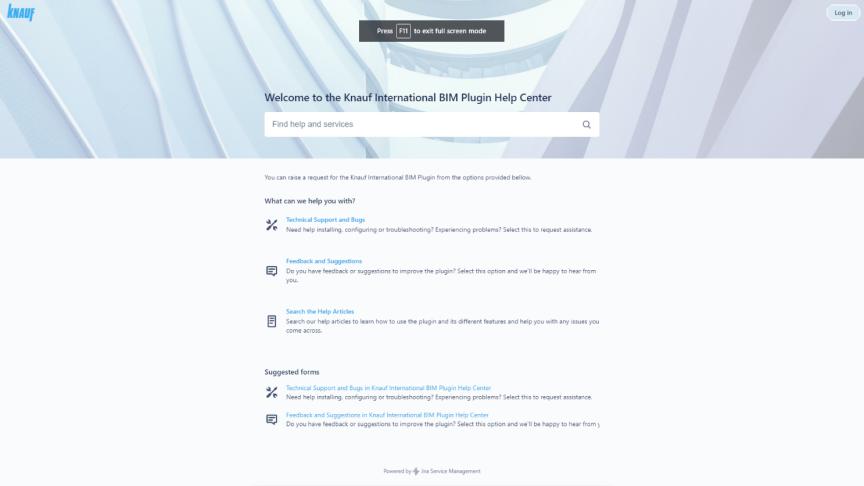 В обоих вариантах необходимо указать Резюме, Описание проблемы и адрес электронной почты.   Также можно добавлять вложения, например, снимки экранов или другие файлы.
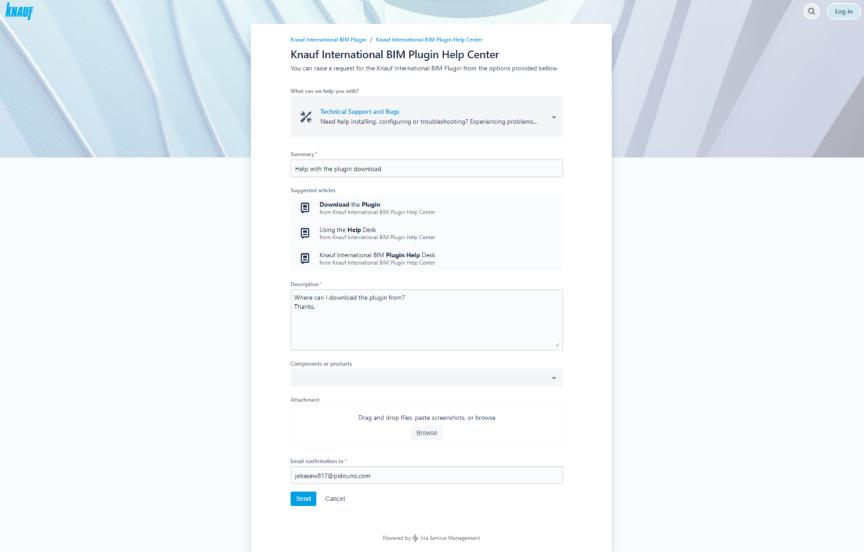 При вводе резюме проблемы Технической поддержки или ошибки можно увидеть предлагаемые Статьи справочной системы, способные помочь в поиске решения.После нажатия кнопки «Отправить» появится окно подтверждения и вам будет направлено электронное письмо с подробным описанием вашей проблемы. Доставка письма займет несколько минут.В случае ответа на письмо мы получим дополнительный вопрос или комментарий. Также, вам направляются любые вопросы или обновления с нашей стороны.
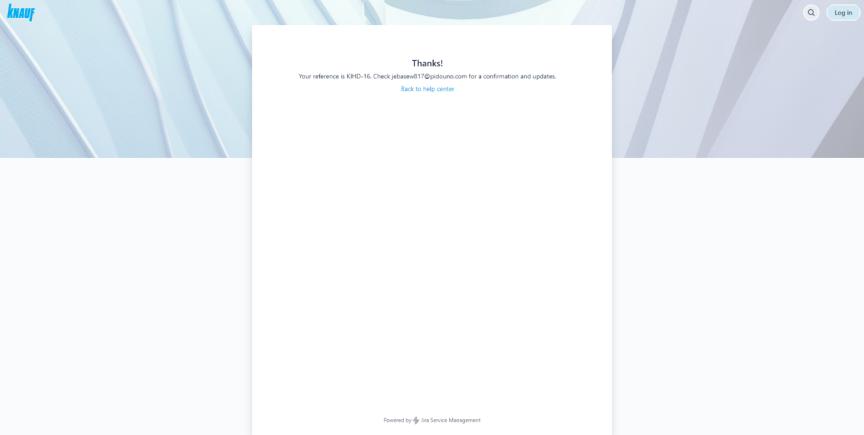 При необходимости, можно создать учетную запись и использовать веб-интерфейс Службы технической поддержки для отслеживания своих проблем и добавления дополнительных комментариев. Для этого нужно открыть сообщение электронной почты и нажать кнопку «Просмотреть запрос».  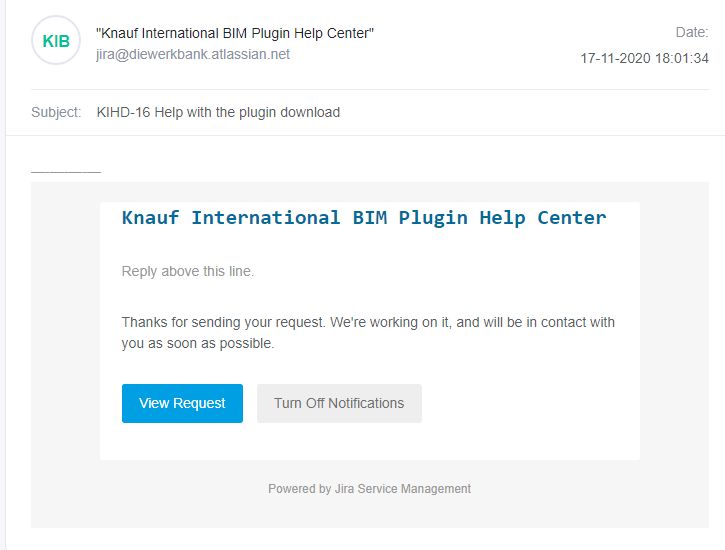 Откроется страница, на которой нужно нажать кнопку «Отправить ссылку» для регистрации.Вам будет направлено электронное письмо с кнопкой «Зарегистрироваться», с помощью которой обеспечивается переход на страницу «Регистрация», где можно создать учетную запись. Необходимо ввести имя и пароль.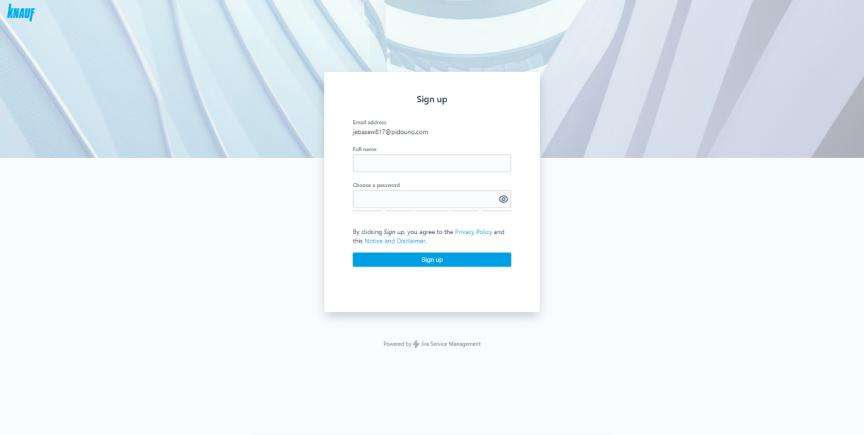 После этого автоматически осуществляется вход в систему и перенаправление на страницу Службы технической поддержки. Для контроля направленных проблем или внесения комментариев можно использовать кнопку в правом верхнем углу.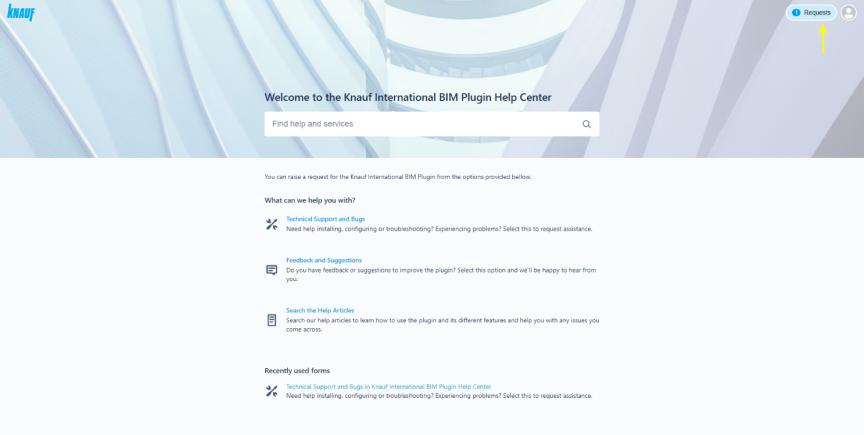 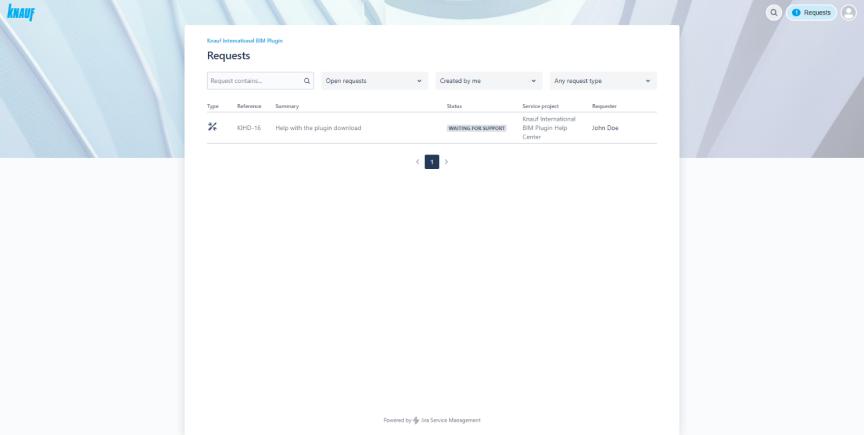 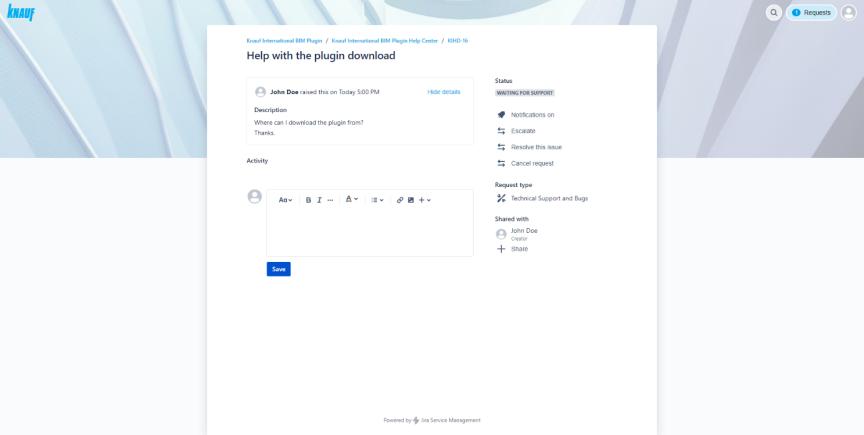 
Для загрузки и установки дополнительного модуля BIM (информационное моделирование зданий) компании «Knauf International» выполните следующие действия.Шаг 1Перейдите на страницу загрузки BIM Tools (Инструменты информационного моделирования зданий) на сайте компании «Knauf»: https://www.knauf.ru/service/bim-plugin-knauf.html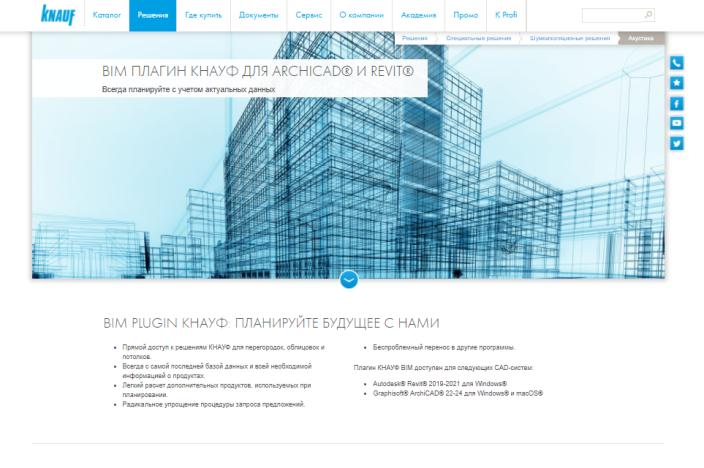 Шаг 2Прокрутите вниз и найдите необходимую версию программного обеспечения и операционную систему. Нажмите на синюю кнопку загрузки.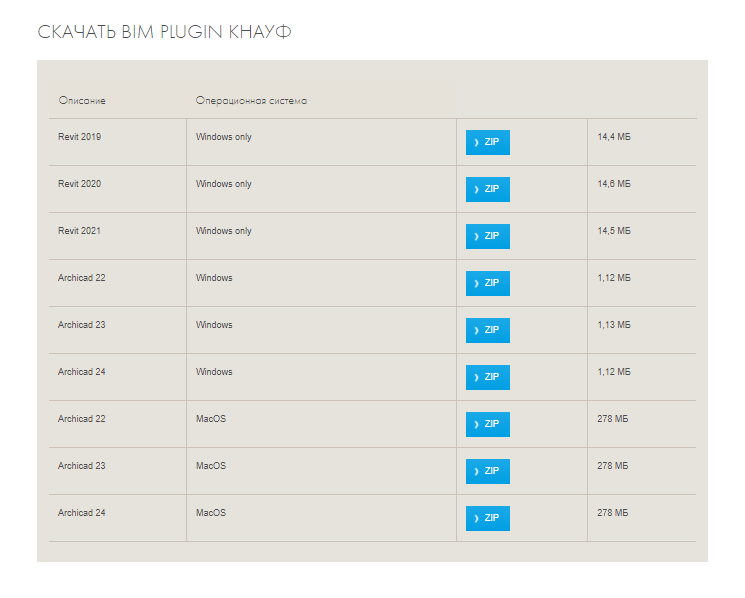 Шаг 3Откройте каталог загрузки, извлеките и или откройте загруженный файл в формате ZIP. Запустите установочный файл и нажмите «Установить», а затем – «Готово».  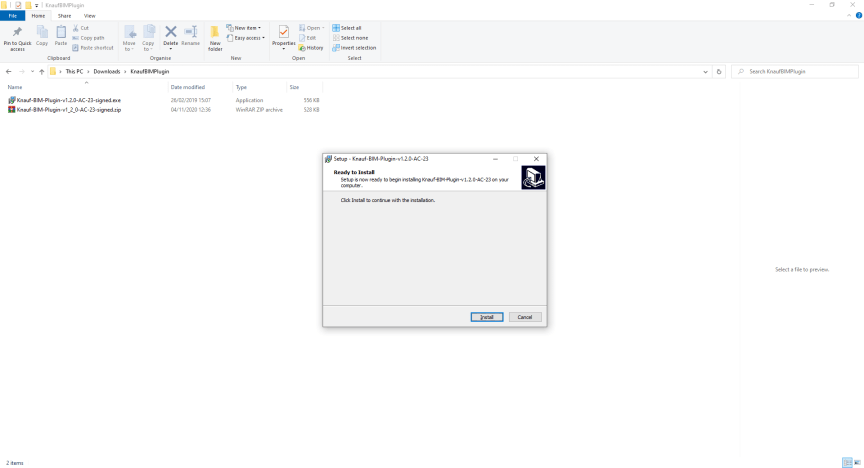 При запуске установочного файла может быть предложено использование фильтра «SmartScreen» системы «Windows». В этом случае потребуется нажать кнопки «More info» (дополнительные сведения) и «Run» (запустить).После этого устанавливается дополнительный модуль BIM компании «Knauf International», который будет отображаться при запуске программного обеспечения BIM (информационное моделирование зданий).


После установки дополнительного модуля отобразится новое меню под названием «Knauf BIM Plugin» (дополнительный модуль информационного моделирования зданий компании «Knauf»).В нем отображаются кнопки с основным функциями дополнительного модуля:Логотип  Knauf logo (осуществляет переход на интернет-портал компании «Knauf» в интернет-обозревателе)Кнопка Search  (поиск) (можно находить и выбирать системы и варианты «Knauf»)Кнопка Download  (загрузка) (проверяет объекты «Knauf» текущего проекта на предмет актуальности)Кнопка Calculations (расчеты) (предоставляет точный расчет количества и материалов)Кнопка Settings  (настройки) (позволяет редактировать сведения о профиле)Кнопка Import  (импорт) (импортирует выбранный объект из окна «Search» (поиск) в рабочую среду проекта)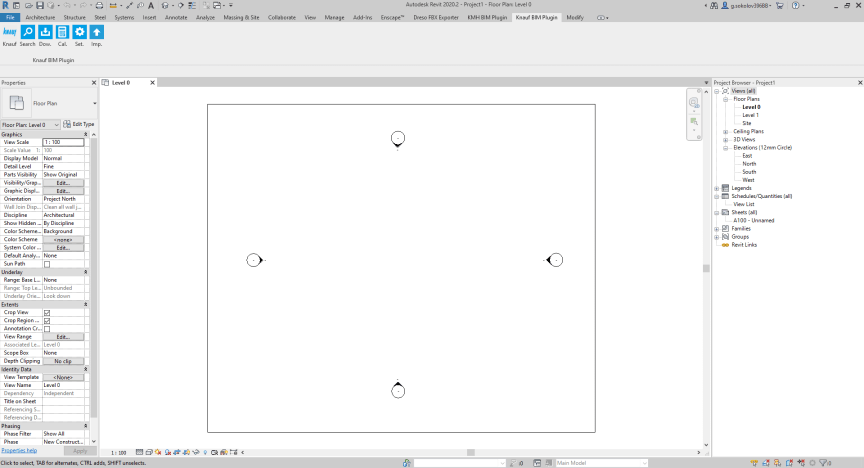 
При первом использовании дополнительного модуля (функция «Search» поиска) будет предложено войти в систему или зарегистрировать учетную запись.Если учетная запись уже имеется, то можно выполнить вход в систему. Также можно нажать на ссылку Forgot Your Password? (Забыли пароль?) для сброса пароля посредством электронной почты.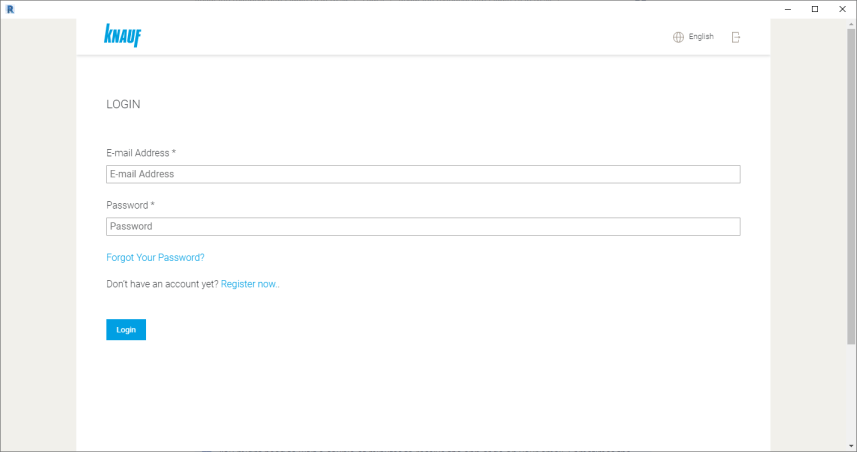 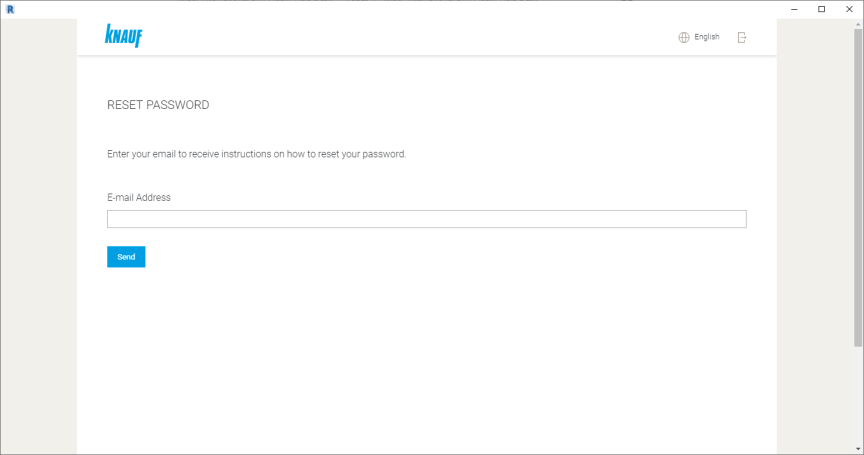 При желании создать новую учетную запись нужно нажать Register Now (зарегистрироваться сейчас) и ввести все необходимые сведения.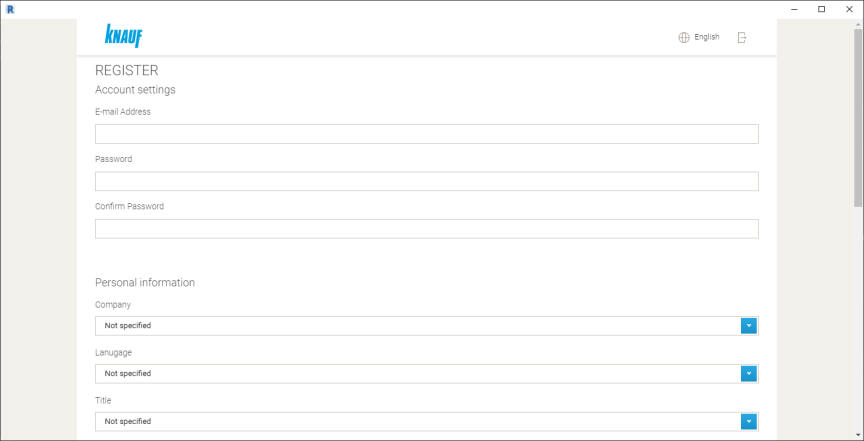 После этого нужно нажать на кнопку Save  (Сохранить) и проверить наличие личного App-code (кода приложения) в электронной почте. После ввода кода приложения в окно дополнительного модуля выполняется автоматический вход в систему.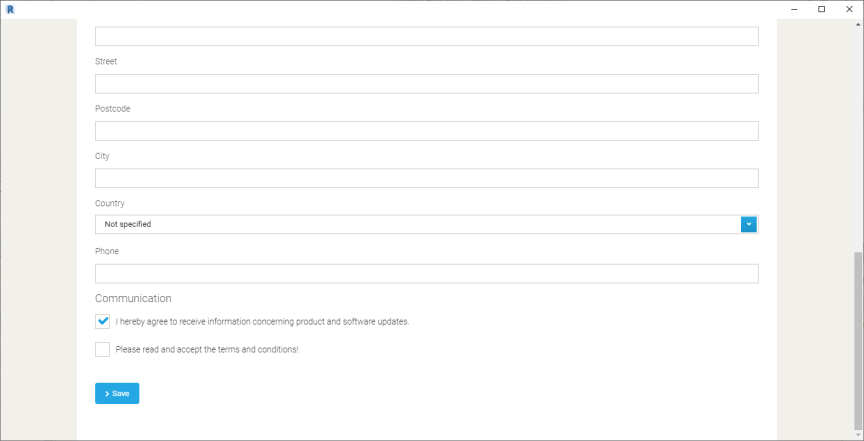 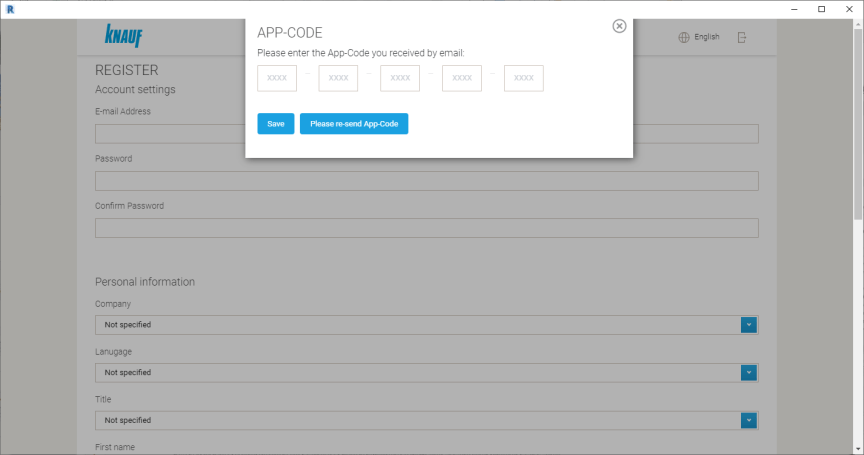 Для получения кода приложения на электронную почту, возможно, потребуется подождать несколько минут. Иногда письмо может попадать в папку «Spam» (нежелательные сообщения).


После входа в систему и нажатия кнопки поиска в верхней части окна отобразятся настройки Regional and Language settings (язык и региональные стандарты).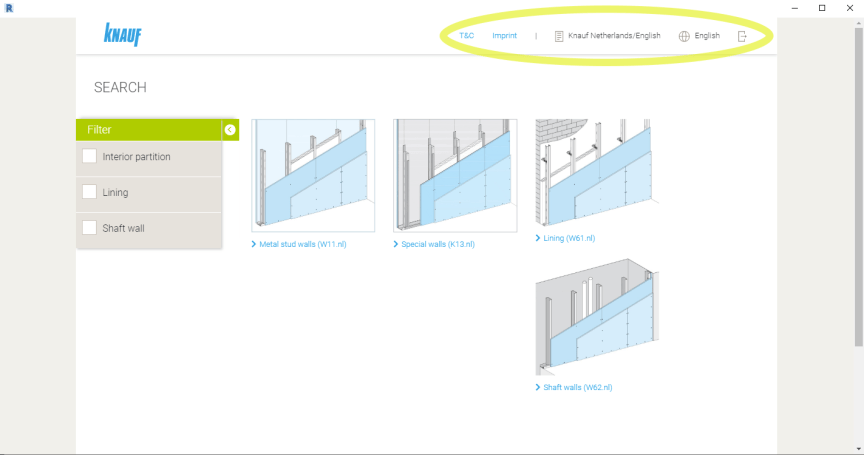 При нажатии кнопки T&C отобразятся Условия использования.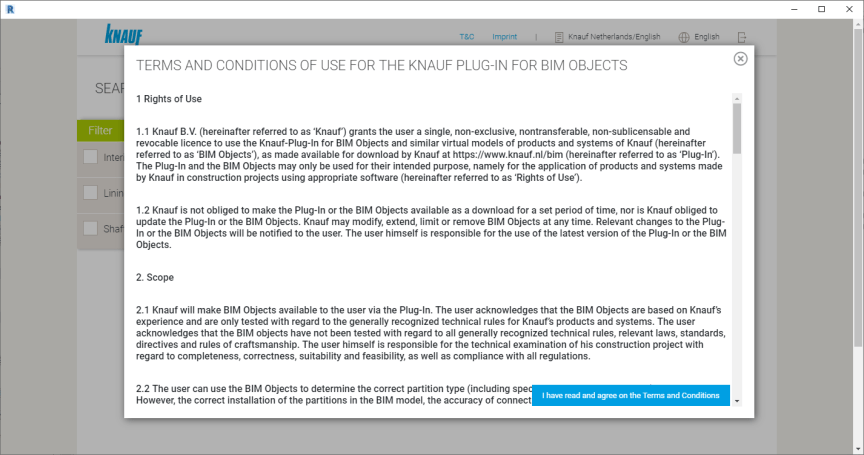 После нажатия кнопки Imprint (выходные сведения) отобразится контактная информация издателя и компании по техническому внедрению. Также имеется ссылка в «Knauf Help Desk» (служба технической поддержки компании «Knauf») с открытием в том же окне.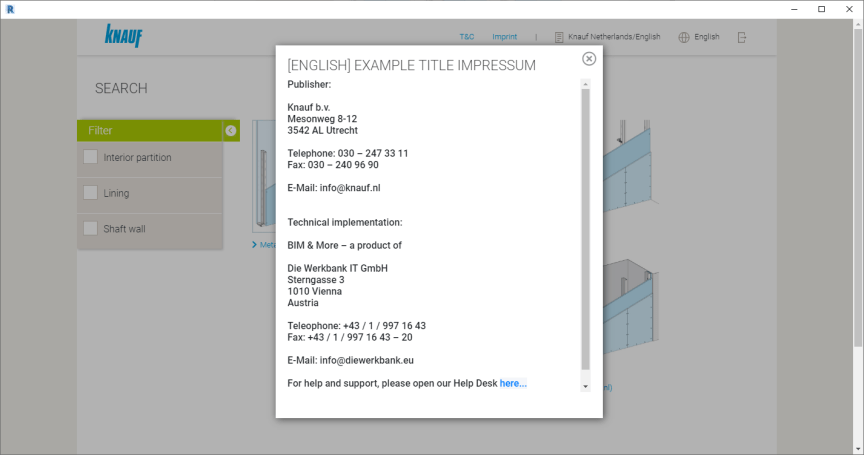 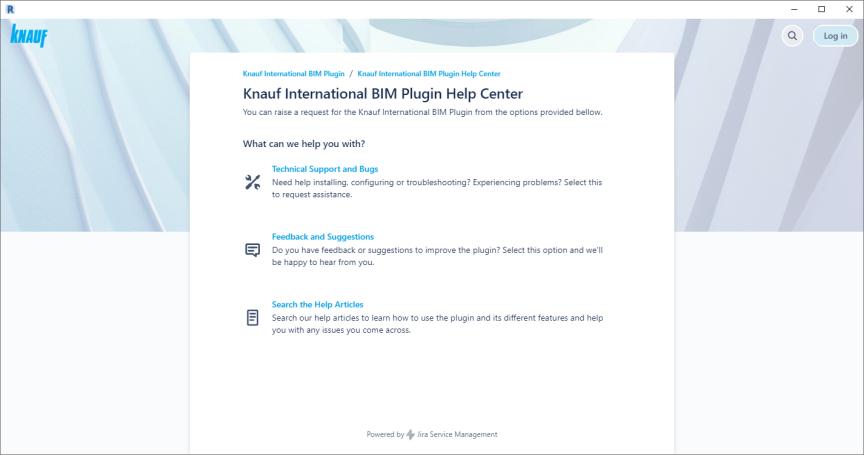 Третьей является кнопка Regional settings (региональные настройки), где можно выбирать региональный филиал компании «Knauf», с которым предполагается работать, и язык библиотеки. В зависимости от страны библиотека может отличаться.Изменения также можно вносить в окне настроек профиля дополнительного модуля. Для получения дополнительных сведений см. функцию: Settings (настройки).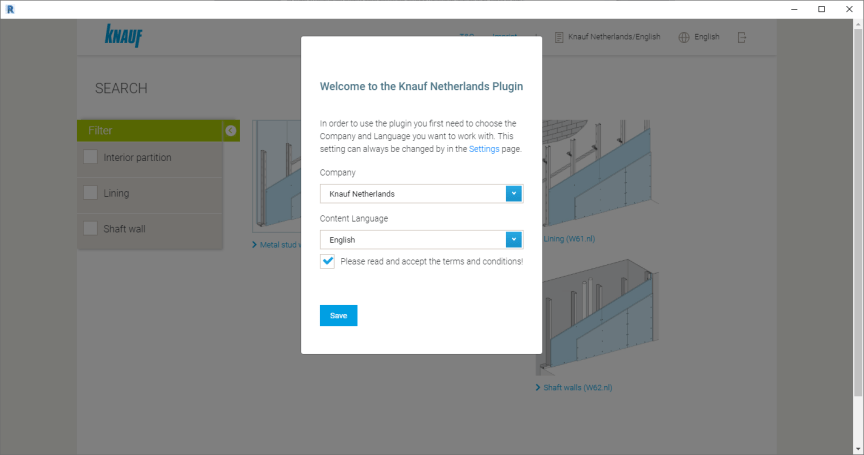 Кнопка Language (язык) позволяет изменять язык интерфейса дополнительного модуля. Обратите внимание, что она не изменяет язык или содержимое библиотеки BIM (информационное моделирование зданий).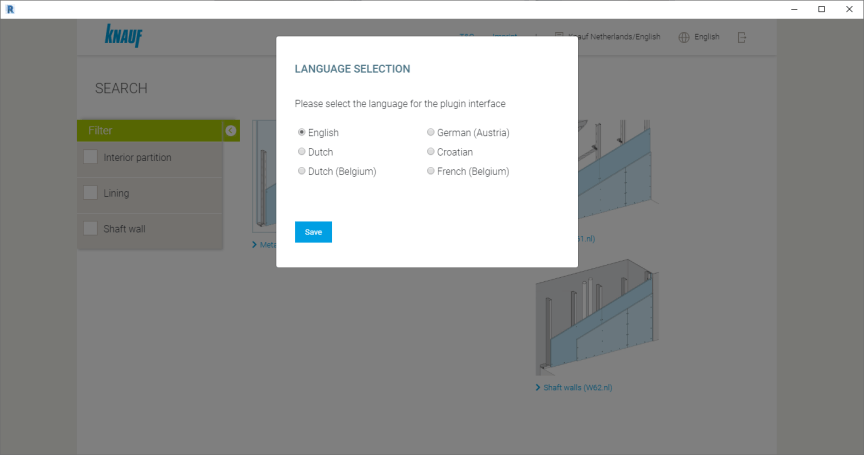 И наконец, кнопка Logout (выход из системы) служит для завершения сеанса работы.


Для поиска систем и вариантов «Knauf» и их импорта в свой проект можно использовать кнопку «Search» (поиск).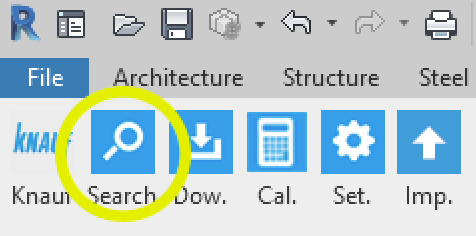 При нажатии кнопки «Search» (поиск) открывается новое окно с отображением слева всех систем «Knauf» и фильтра. Фильтр состоит из четырех основных категорий со своими подкатегориями в каждой (в зависимости от региональных настроек и библиотек):Walls (Стены)Стены с металлическими стойкамиПротивопожарные переборкиДеревянные каркасные стеныCeilings (Потолки)Плоские потолкиЗвукопоглощающие потолкиFloors (Полы)Самовыравнивающиеся полыЭпоксидные полыInstallation Walls (монтажные стены) (без подкатегорий)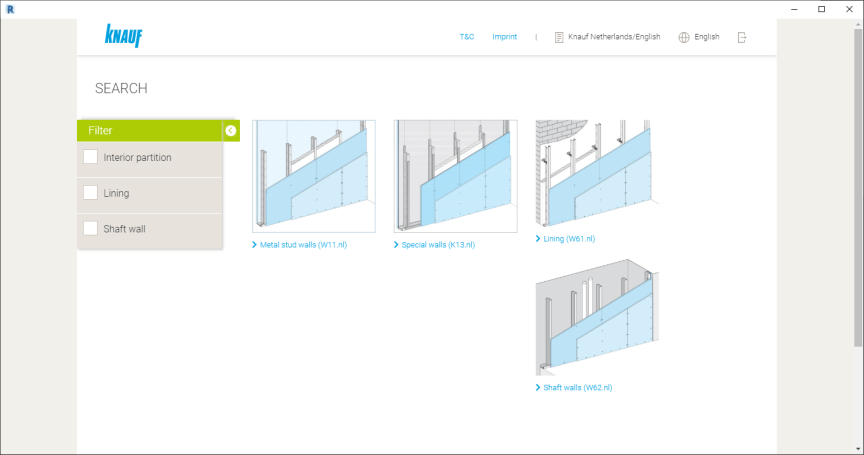 При выборе системы, с которой предполагается работать (в данном примере - система стен с металлическими стойками W11), отобразится перечень возможных вариантов этой системы и их общее количество (в рассматриваемом случае – всего 253 варианта).В верхней части имеются четыре основных фильтра, которые можно использовать для сужения количества вариантов в соответствии с потребностями проекта.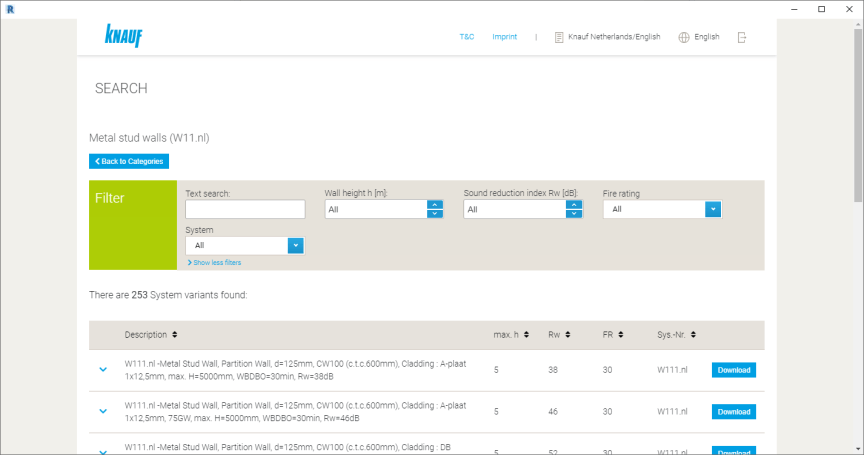 При нажатии кнопки «Show more filters» (отобразить больше фильтров) отображаются все возможные фильтры, которые можно использовать. К ним относятся:Text search (текстовый поиск)Maximum wall height (h) [m] (Максимальная высота стены (h), м)Maximum sound reduction index (Rw) [dB] (Максимальный коэффициент ослабления звука (Rw), дБ)System (система)Finished wall thickness (D) [mm] (Толщина готовой стены (D), мм)Stud spacing (a) [mm] (Расстояние между стойками (a), мм)Cladding thickness [mm] (Толщина покрытия, мм)Cladding layers (Слои покрытия)Area weight [kg/m²] (Удельный вес, кг/м²)Profile (Профиль)Moisture protection [yes/no] (Влагозащита – да/нет)Cladding (Покрытие)Wall grid (Стенная сетка)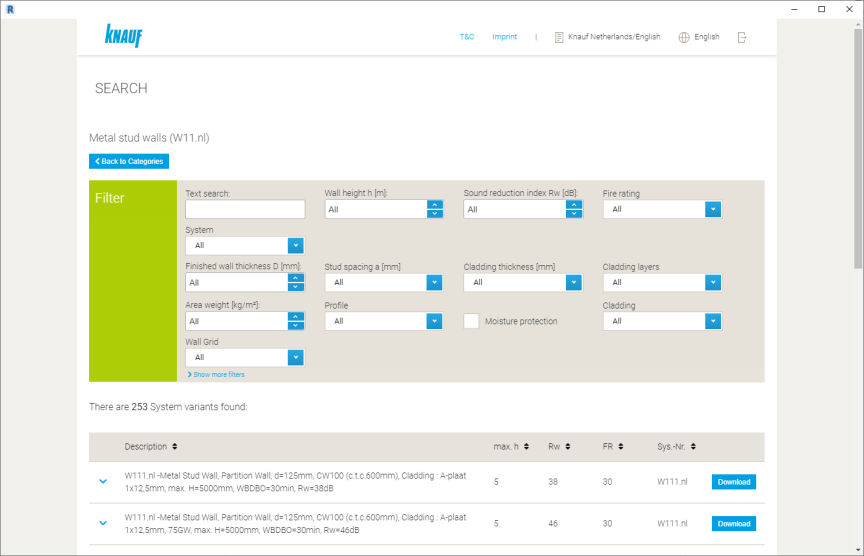 После выбора подходящего варианта можно нажать кнопку «Download» (загрузить). Вам будет направлено сообщение о загрузке и готовности объекта к импорту в проект. 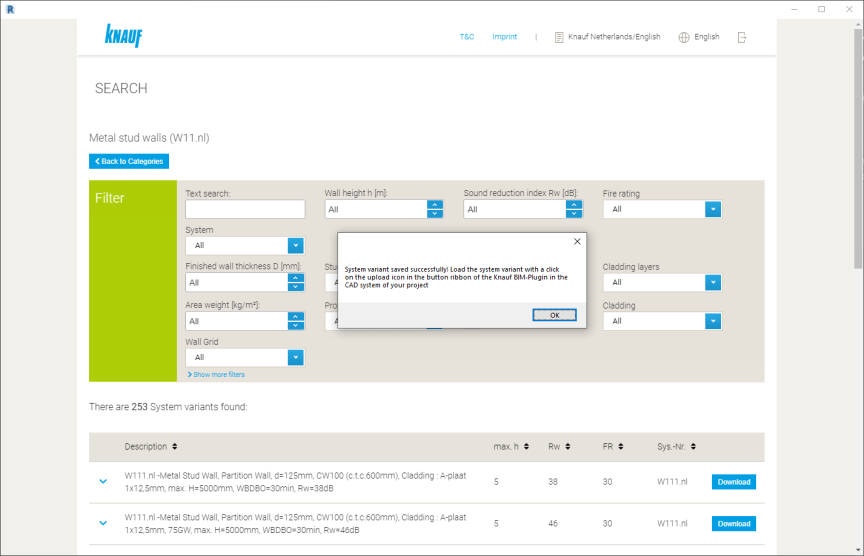 Для импорта объекта в рабочую среду необходимо закрыть окно «Search» (поиск) и нажать кнопку Import (Импорт). Вам будет направлено сообщение об импорте объекта.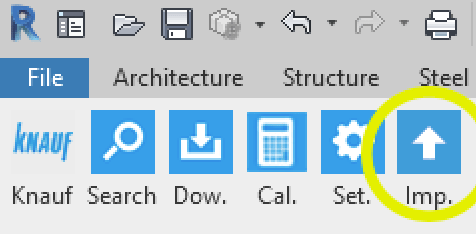 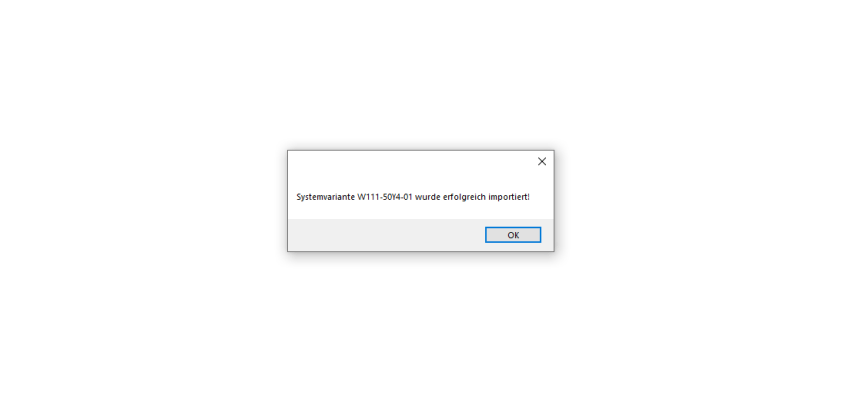 Теперь в программном пакете «Revit» можно использовать соответствующие инструменты (инструмент «Wall» (стена), «Ceiling» (потолок) или «Floor» (пол)), или перетащить из обозревателя проекта вновь импортированное семейство для использования.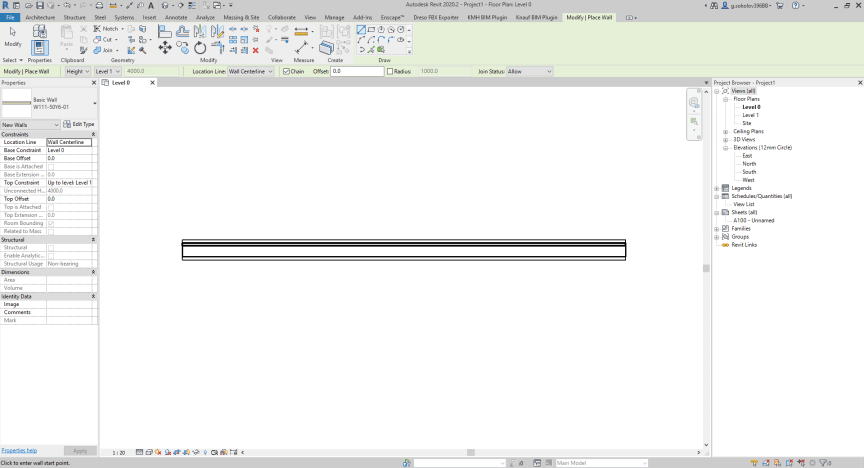 В окне поиска можно найти и загрузить несколько систем и вариантов. После закрытия окна «Search» (поиск) и нажатия «Import» (импорт) будут импортированы все ранее загруженные объекты.


Можно выбирать импортированный объект и просматривать параметры пользовательского типа «Knauf» (на вкладке «Text and Identity Data» (Текст и Идентификационные данные)).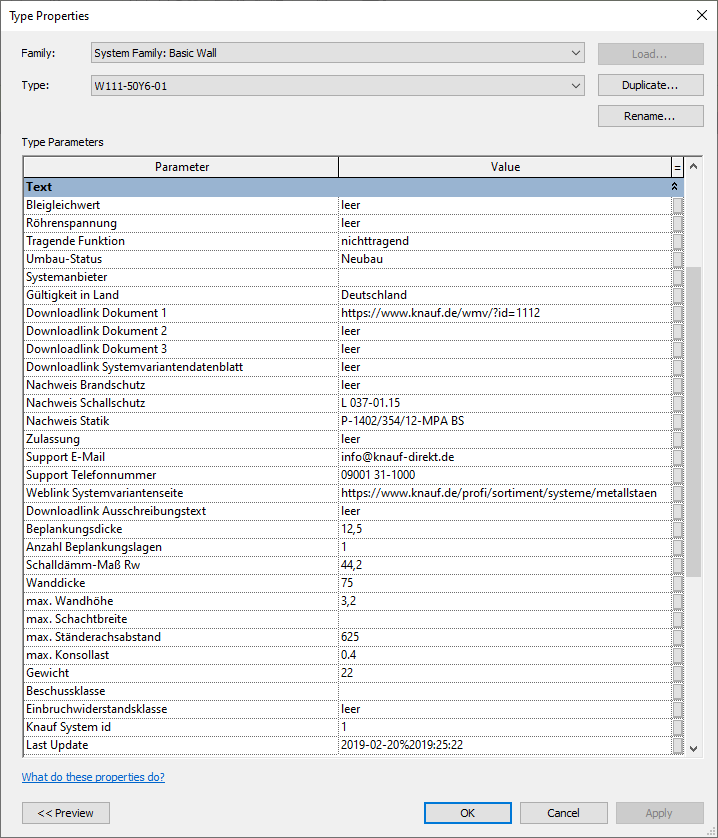 Также можно просматривать пользовательские материалы, импортированные с объектом, при редактировании сборки конструкции стены, потолка или пола.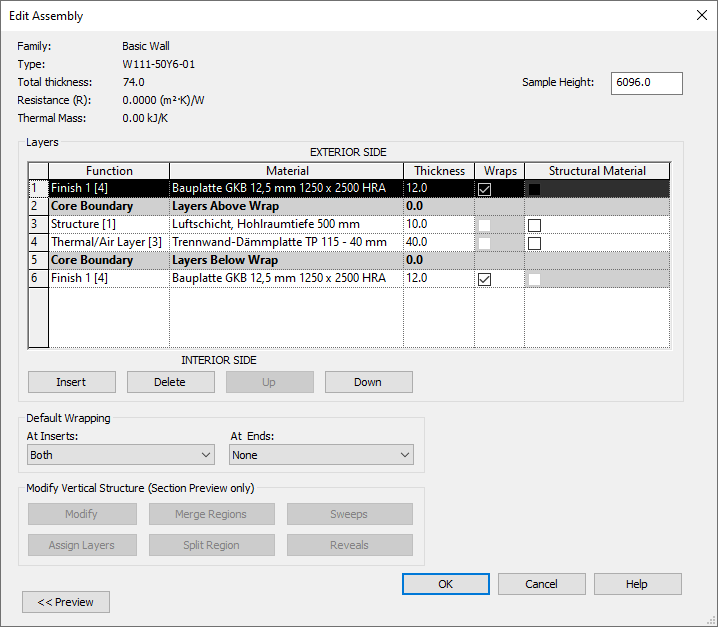 Для переноса объекта «Knauf» со своими материалами и свойствами на уже созданные стены, потолки или полы в программном пакете «Revit» можно использовать инструмент «Math Properties» (математические свойства).


Можно использовать кнопку Download (загрузка) для проверки актуальности используемых в проекте текущих объектов «Knauf». Если объекты неактуальны, имеется возможность их обновления.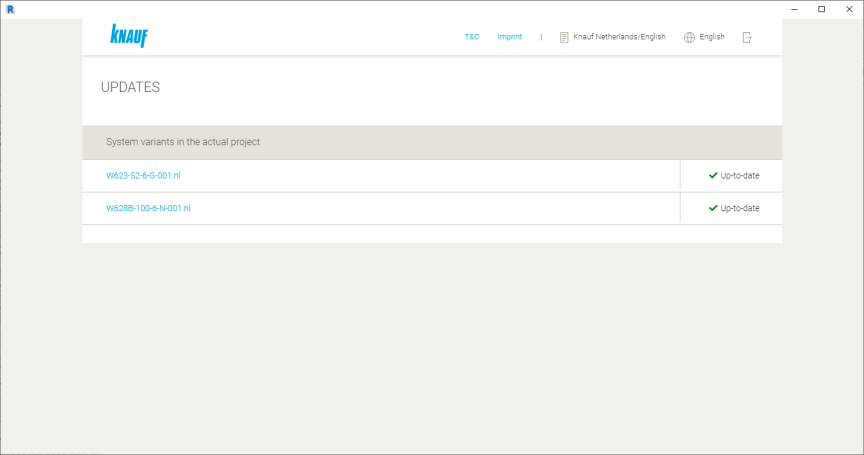 
При нажатии кнопки «Calculations» (расчеты) отобразится новое окно, содержащее расчеты количества для всех объектов «Knauf» в проекте.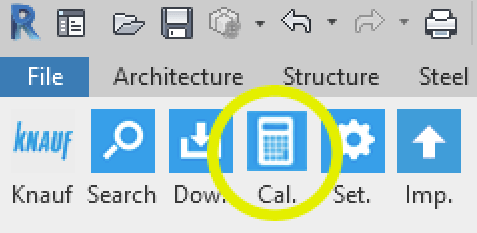 Отображается полный обзор все используемых вариантов систем и кнопки для экспорта количества в виде файла в формате «Excel», «PDF» или «GAEBXML».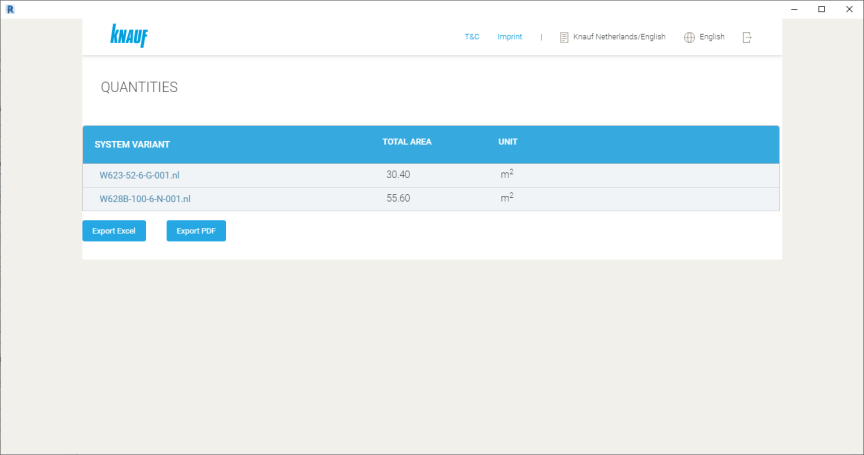 После нажатия на определенную систему отобразится подробная разбивка по каждому материалу или элементу, используемому в изделии, а также точные расчеты количества.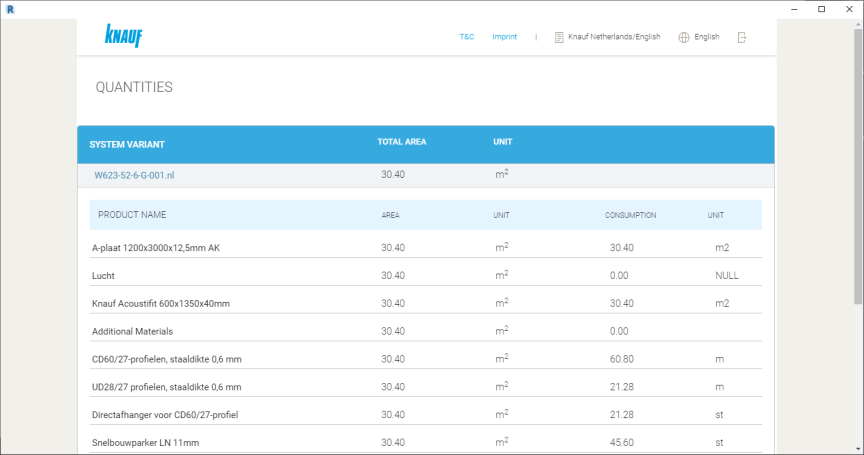 
Для обзора и редактирования данных своего профиля можно воспользоваться кнопкой «Settings».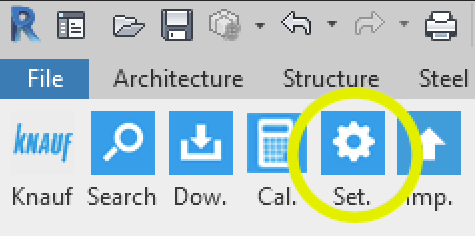 С помощью кнопки открывается новое окно, в котором можно просматривать и редактировать сведения и настройки своей учетной записи.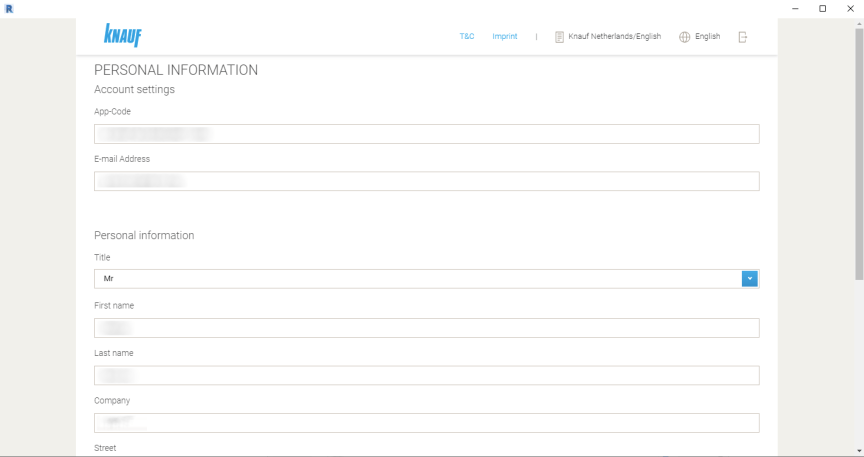 Свои сведения можно отредактировать и нажать кнопку «Update» (обновить) для сохранения.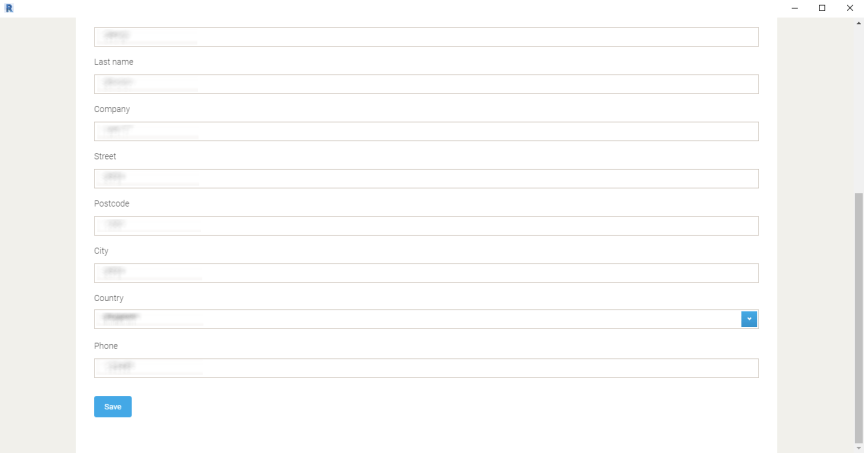 Использование службы технической поддержкиЗагрузка дополнительного модуляПервый запуск и обзорРегистрация учетной записиЯзык и региональные стандартыФункция: Поиск и импортОбзор объектов и параметровФункция: ЗагрузкаФункция: Calculations (расчеты)Функция: Settings (настройки)